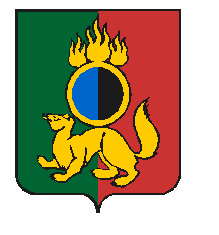 АДМИНИСТРАЦИЯ ГОРОДСКОГО ОКРУГА ПЕРВОУРАЛЬСКПОСТАНОВЛЕНИЕг. ПервоуральскОб утверждении положения о территориальной трехсторонней комиссии по регулированию социально-трудовых отношений в городском округе ПервоуральскВ соответствии со статьей 35 Трудового кодекса Российской Федерации, Законом Свердловской области от 9 июня 2007 года N 53-ОЗ «О территориальных трехсторонних комиссиях по регулированию социально-трудовых отношений в муниципальных образованиях, расположенных на территории Свердловской области», в целях развития и совершенствования системы социального партнерства на территории городского округа Первоуральск, повышения эффективности деятельности территориальной трехсторонней комиссии по регулированию социально-трудовых отношений, Администрация городского округа ПервоуральскПОСТАНОВЛЯЕТ:1. Утвердить Положение о территориальной трехсторонней комиссии по регулированию социально-трудовых отношений в городском округе Первоуральск (приложение).2. Координатором территориальной трехсторонней комиссии по регулированию социально-трудовых отношений в городском округе Первоуральск назначить                          заместителя Главы Администрации городского округа Первоуральск по управлению социальной сферой.3.  Признать утратившим силу постановление Администрации городского округа Первоуральск № 68 от 21 января 2020 года «Об утверждении положения о территориальной трехсторонней комиссии по регулированию социально-трудовых отношений в городском округе Первоуральск».4. Разместить настоящее постановление на официальном сайте городского округа Первоуральск.5. Контроль за выполнением настоящего постановления возложить на заместителя Главы Администрации городского округа Первоуральск по управлению социальной сферой.30.12.2020№2560Глава городского округа Первоуральск     И.В. Кабец